Załącznik Nr 1 do Uchwały Nr 330/21Zarządu Powiatu Braniewskiego  z dnia 03 lutego 2021r.Regulamin Organizacyjny Powiatowego Domu Dziecka ,,Promyk”Rozdział I.Postanowienia ogólne§ 1. Regulamin określa typ, szczegółową organizację i zakres działania Powiatowego Domu Dziecka ,,Promyk” we Fromborku, zwanego dalej „Placówką”.§ 2. 1. Placówka jest jednostką organizacyjną Powiatu Braniewskiego sprawującą pieczę zastępczą w formie instytucjonalnej.2. Placówka jest placówką opiekuńczo - wychowawczą typu socjalizacyjnego przeznaczonądla 14 dzieci.3. Placówka ma siedzibę w miejscowości Frombork, pod adresem ul. Braniewska 11/2gmina Frombork, powiat braniewski, województwo warmińsko-mazurskie.4. Obszar działania Placówki obejmuje teren powiatu braniewskiego. Placówka za zgodą Starosty Braniewskiego może przyjąć dziecko z terenu innego powiatu, jeżeli dysponuje wolnym miejscem.§ 3. Kompleksową obsługę administracyjną, finansową, w tym rachunkową i sprawozdawczą,organizacyjną oraz specjalistyczną Placówki zapewnia, na podstawie przepisów ustawy o  samorządzie powiatowym Powiatowy Dom Dziecka ,,Słoneczne Wzgórze” we Fromborku.Rozdział II.Cele i zadania placówki§ 4. 1. Do podstawowych zadań Placówki należy:1) zapewnienie dziecku całodobowej opieki i wychowania oraz zaspokojenie jego niezbędnychpotrzeb, w szczególności: emocjonalnych, rozwojowych, zdrowotnych, bytowych, społecznychi religijnych;2) realizowanie przygotowanego we współpracy z asystentem rodziny planu pomocy dziecku;3) umożliwienie kontaktu dziecka z rodzicami i innymi osobami bliskimi, chyba, że sąd postanowi inaczej;4) podejmowanie działań w celu powrotu dziecka do rodziny;5) zapewnienie dziecku dostępu do kształcenia dostosowanego do jego wieku i możliwościrozwojowych;6) objęcie dziecka działaniami terapeutycznymi;7) zapewnienie korzystania z przysługujących świadczeń zdrowotnych.2. Zaspokajanie potrzeb, o których mowa w § 4 ust. 1 pkt 1 Placówka realizuje, co najmniejna poziomie obowiązującego standardu opieki i wychowania.3. Całodobowy pobyt dziecka w Placówce powinien mieć charakter przejściowy - do czasu powrotu dziecka do rodziny naturalnej lub umieszczenia w innych formach pieczy zastępczej.4. Dziecko może przebywać w Placówce, do uzyskania pełnoletności.5. Osoba, która osiągnęła pełnoletność przebywając w Placówce może przebywać w niej za zgodą dyrektora, nie dłużej niż do ukończenia 25. roku życia na zasadach określonych w ustawie o wspieraniu rodziny i systemie pieczy zastępczej.§ 5. Placówka współpracuje w zakresie wykonywanych zadań z sądem, powiatowym centrum pomocy rodzinie, rodziną, asystentem rodziny, organizatorem pieczy zastępczej oraz innymi osobami i instytucjami, które podejmują się wspierania działań wychowawczych placówki, w szczególności w zakresie przygotowania dziecka do samodzielnego życia, jeżeli osoby te uzyskają akceptację Dyrektora Placówki oraz pozytywną opinię organizatora rodzinnej pieczy zastępczej.§ 6. Szczegółowe zasady i tryb wykonywania czynności kancelaryjnych, sposób klasyfikowania i kwalifikowania dokumentacji w formie jednolitych rzeczowych wykazów akt oraz organizacji i zakresu działania archiwów zakładowych określają instrukcje wprowadzone zarządzeniem Dyrektora Placówki.Rozdział III.Organizacja Placówki§ 7. 1. Dyrektor placówki obsługującej, o której mowa w § 3, kieruje Placówką przy pomocywyznaczonego wychowawcy.2. Dyrektor placówki obsługującej reprezentuje Placówkę na zewnątrz i ponosi odpowiedzialność za jej prawidłowe funkcjonowanie, w tym za właściwą organizację pracy wychowawczej.3. Dyrektor placówki obsługującej wykonuje czynności z zakresu prawa pracy wobec pracowników Placówki i jest ich zwierzchnikiem służbowym.4. Na czas nieobecności w Placówce obsługiwanej wyznaczonego wychowawcy, Dyrektor upoważnia w formie pisemnej innego pracownika i informuje o tym Starostę Braniewskiego.§ 8. Strukturę organizacyjną Placówki określa schemat organizacyjny stanowiący załącznik doniniejszego regulaminu.§ 9. 1. Liczba dzieci pozostających pod opieką 1 osoby pracującej z dziećmi w Placówce odpowiada potrzebom dzieci oraz rodzajowi prowadzonych zajęć.2. Organizatorem pracy indywidualnej z dzieckiem jest wychowawca.3. Wychowawca może kierować procesem wychowawczym nie więcej niż 5 dzieci.§ 10. 1. Opiekę nocną organizuje się pomiędzy godziną 22.00 a 6.00.2. W godzinach nocnych opiekę sprawuje wychowawca.3. Wychowawca pracujący z dzieckiem, sprawujący opiekę w godzinach nocnych jest obowiązany co najmniej trzykrotnie w ciągu nocy przeprowadzić obchód.4. Rozkład zajęć z dziećmi oraz opiekę nocną określa harmonogram pracy ustalany przez Dyrektora Placówki.§ 11. 1. W Placówce działa zespół do spraw okresowej oceny sytuacji dziecka, zwany dalej „Zespołem”, którego zadaniem jest ocena sytuacji umieszczonego w placówce dziecka.2. W skład Zespołu, o którym mowa w ust. 1 wchodzą w szczególności:1) Dyrektor Placówki obsługującej lub osoba przez niego wyznaczona;2) pedagog, psycholog oraz pracownik socjalny;3) wychowawca kierujący procesem wychowawczym dziecka;4) przedstawiciel organizatora rodzinnej pieczy zastępczej;5) lekarz i pielęgniarka, w miarę indywidualnych potrzeb dziecka;6) rodzice dziecka, z wyjątkiem rodziców pozbawionych praw rodzicielskich;7) inne osoby, w szczególności asystent rodziny prowadzący pracę z rodziną dziecka orazprzedstawiciel ośrodka adopcyjnego.3. Do udziału w posiedzeniach Zespołu mogą być zapraszani przedstawiciele: sądu właściwego ze względu na miejsce położenia placówki, właściwego powiatowego centrum pomocy rodzinie, ośrodka pomocy społecznej, policji, ochrony zdrowia, instytucji oświatowych oraz organizacji  społecznych statutowo zajmujących się problematyką rodziny i dziecka, a także osoby bliskie dziecku.4. Okresowa ocena sytuacji dziecka dokonywana jest przez Zespół w celu:1) ustalania aktualnej sytuacji rodzinnej dziecka;2) analizy stosowanych metod pracy z dzieckiem i rodziną;3) modyfikowania planu pomocy dziecku;4) monitorowania procedur adopcyjnych dzieci z uregulowaną sytuacją prawną umożliwiającąprzysposobienie;5) oceny stanu zdrowia dziecka i jego aktualnych potrzeb;6) oceny możliwości powrotu dziecka do rodziny lub umieszczenia go w rodzinnej pieczyzastępczej;7) informowania sądu o potrzebie umieszczenia dziecka w placówce działającej na podstawieprzepisów ustawy z dnia 14 grudnia 2016 r. - Prawo oświatowe, przepisów ustawyo działalności leczniczej lub o pomocy społecznej.5. Zespół, po dokonaniu okresowej oceny sytuacji dziecka, formułuje na piśmie wniosek dotyczący zasadności dalszego pobytu dziecka w Placówce i przesyła go do sądu.Rozdział IV.Tryb kwalifikowania i zasady przyjmowania dzieci do Placówki§ 12. Dziecko do Placówki kieruje Starosta Braniewski.§ 13. 1. Przyjmowanie dzieci do Placówki odbywa się przez całą dobę.2. Ciąża małoletniej nie stanowi powodu odmowy przyjęcia do Placówki.§ 14. Niezwłocznie po przyjęciu dziecka do Placówki sporządza się diagnozę psychofizyczną dziecka.§ 15. 1. W przypadku nieusprawiedliwionej nieobecności dziecka dyrektor Placówki:1) przeprowadza postępowanie wyjaśniające;2) powiadamia o tym w ciągu 24 godzin rodziców albo opiekunów prawnych dziecka, policję, sąd, który orzekł o umieszczeniu dziecka w pieczy zastępczej, asystenta rodziny prowadzącego pracę z rodziną dziecka oraz powiatowe centrum pomocy rodzinie.2. Osoby pełnoletnie, uczące się w szkole, które wyraziły wolę pozostania w Placówce podpisują indywidualny kontrakt, określający szczegółowe zasady ich pobytu w Placówce.Rozdział V.Opieka i wychowanie§ 16. Dziecku umieszczonemu w Placówce zapewnia się:1) wyżywienie, dostosowane do jego potrzeb rozwojowych, kulturowych, religijnych oraz stanu zdrowia;2) dostęp do opieki zdrowotnej;3) zaopatrzenie w produkty lecznicze;4) zaopatrzenie w środki spożywcze specjalnego przeznaczenia żywieniowego oraz wyrobymedyczne wraz z pokryciem udziału środków własnych dziecka - do wysokości limituprzewidzianego w przepisach o świadczeniach opieki zdrowotnej finansowanych ze środkówpublicznych;5) dostęp do zajęć wychowawczych, kompensacyjnych, a także terapeutycznych i rewalidacyjnych;6) niezbędną odzież, obuwie, bieliznę i inne przedmioty osobistego użytku, stosownie do wiekui indywidualnych potrzeb oraz zabawki odpowiednie do wieku rozwojowego,7) środki higieny osobistej;8) zaopatrzenie w podręczniki, pomoce i przybory szkolne;9) kwotę pieniężną do własnego dysponowania przez dzieci od 5 roku życia, której wysokość,nie niższą niż 1 % i nie wyższą niż 8 % kwoty odpowiadającej kwocie, o której mowa w art. 80 ust. 1 pkt 2 ustawy o wspieraniu rodziny i systemie pieczy zastępczej, ustala co miesiąc dyrektor Placówki;10) dostęp przez całą dobę do podstawowych produktów żywnościowych oraz napojów;11) dostęp do nauki, która w zależności od potrzeb odbywa się w szkołach poza Placówką lubw systemie nauczania indywidualnego;12) pomoc w nauce, w szczególności przy odrabianiu zadań domowych, oraz w miarę potrzebyprzez udział w zajęciach wyrównawczych;13) uczestnictwo, w miarę możliwości w zajęciach pozalekcyjnych i rekreacyjno-sportowych;14) opłatę za pobyt w bursie lub internacie, jeżeli dziecko uczy się poza miejscowości, w którejznajduje się Placówka;15) pokrycie kosztów przejazdu do i z miejsca uzasadnionego pobytu dziecka poza Placówką;16) małoletniej w ciąży Placówka zapewnia warunki pobytu odpowiednie do jej potrzeb oraz stałą opiekę psychologiczną i ginekologiczno-położniczą.§ 17. Placówka zapewnia dzieciom:1) pokoje mieszkalne właściwie oświetlone, o powierzchni zapewniającej przechowywanie rzeczy osobistych i swobodne korzystanie z wyposażenia;2) łazienki z miejscem do prania i suszenia rzeczy osobistych i toalety, w ilości umożliwiającejkorzystanie z nich w sposób zapewniający intymność i zgodność z zasadami higieny;3) miejsce do nauki;4) miejsce do przygotowywania posiłków, zapewniające odpowiednie warunki do przechowywania i obróbki żywności;5) wspólną przestrzeń mieszkalną, w której można spożywać posiłki, stanowiącą miejsce spotkań i wypoczynku.Rozdział VI.Samorząd wychowanków§ 18. W Placówce może działać samorząd wychowanków, zwany dalej „samorządem".§ 19. Organizację samorządu określa regulamin uchwalony przez wychowanków przebywających w Placówce.§ 20. Samorząd może przedstawić dyrektorowi wnioski i opinie we wszystkich sprawach dotyczących funkcjonowania Placówki.§ 21. Opiekuna samorządu wybierają wychowankowie spośród pracowników Placówki.Rozdział VII.Pracownicy Placówki§ 22. 1. W Placówce zatrudnieni są wychowawcy w tym wychowawca, o którym mowa w § 7 ust. 1.2. Obsługę Placówki w zakresie zadań głównego księgowego, pracownika socjalnego oraz pracowników administracji i obsługi zapewnia Powiatowy Dom Dziecka ,,Słoneczne Wzgórze” we Fromborku.§ 23. Do podstawowych obowiązków wszystkich pracowników zatrudnionych w Placówce należy w szczególności:1) przestrzeganie Regulaminu Pracy;2) przestrzeganie ustalonego w Placówce czasu pracy i wykorzystywanie go w sposób najbardziej efektywny;3) dążenie do osiągania w pracy jak najlepszych wyników i przejawianie, w tym kierunkuinicjatywy;4) przestrzeganie przepisów z zakresu bezpieczeństwa i higieny pracy i przeciwpożarowych;5) przestrzeganie tajemnicy służbowej oraz ochrona danych osobowych;6) sprawne i terminowe wykonywanie zadań;7) natychmiastowe i dokładne wykonywanie poleceń służbowych;8) dbałość o sprzęt i mienie Placówki;9) niezwłoczne powiadamianie przełożonego o dostrzeżonych zagrożeniach oraz przypadkachwandalizmu lub uszkodzenia mienia Placówki.§ 24. 1. Do zakresu obowiązków wychowawcy, o którym mowa w § 7 ust. 1 należy:1) zapewnienie prawidłowego funkcjonowania i sprawnej realizacji zadań Placówkiw celu zaspokojenia potrzeb życiowych i bytowych dziecka;2) koordynowanie pracy wychowawców Placówki, zgodnie z obowiązującymi przepisami;3) udzielanie pomocy pracownikom w wykonywaniu przez nich obowiązków związanychz wychowaniem, opieką, w kontaktach z rodzinami wychowanków, opiekunami prawnymi,rodzinami zaprzyjaźnionymi i innymi osobami bliskimi dziecku;4) dokonywanie kontroli pomieszczeń na terenie Placówki i informowanie dyrektorao jej wynikach;5) informowanie dyrektora o bieżących potrzebach Placówki;6) uzgadnianie z dyrektorem przydziału wychowawcom opieki nad poszczególnymiwychowankami;7) koordynowanie organizowania spotkań i uroczystości w Placówce.2. Wychowawca, o którym mowa w §7 ust. 1 odpowiada za:1) sprawność organizacyjną i poziom pracy wychowawczej;2) realizację standardów wychowania i opieki zgodnie z obowiązującymi przepisami.§ 25. 1. Wychowawca, któremu dyrektor powierzył kierowanie procesem wychowawczym dziecka:1) niezwłocznie po przybyciu dziecka do Placówki, we współpracy z asystentem rodziny i innymi specjalistami, opracowuje plan pomocy dziecku na podstawie:a) diagnozy psychofizycznej dziecka,b) dostępnej przy skierowaniu dokumentacji dotyczącej dziecka,c) analizy procesu zmian rozwoju psychicznego i fizycznego dziecka w czasie jego pobytuw placówce,d) analizy potrzeb dziecka w sferze opiekuńczej, rozwojowej, emocjonalnej, więzi z rodziną,relacji społecznych i funkcjonowania w grupie i środowisku rówieśniczym i szkolnym,e) środowiska, z którego dziecko pochodzi,f) rozwoju edukacyjnego dziecka,g) wpływu sytuacji kryzysowej w rodzinie na rozwój dziecka i jego funkcjonowanie w placówce opiekuńczo-wychowawczej, regionalnej placówce opiekuńczo-terapeutycznej, a także poza tymi placówkami,h) oceny efektów pracy z rodziną dziecka prowadzonej przez asystenta rodziny.2) modyfikuje plan pomocy dziecku w zależności od zmieniającej się sytuacji dziecka lub jegorodziny nie rzadziej niż, co pół roku;3) realizuje zadania wynikające z planu pomocy dziecku oraz pozostaje w stałym kontakcie z jego rodziną;4) organizuje pracę z grupą dzieci oraz pracę indywidualną z dzieckiem;5) uczestniczy w pracach zespołu, o którym mowa w § 11.2. Ponadto do zadań wychowawcy należy:1) w zakresie pracy diagnostycznej:a) systematyczne prowadzenie i rejestracja obserwacji dziecka,b) współpraca ze wszystkimi pracownikami w celu uzyskania pełnej informacji o dziecku.2) w zakresie pracy opiekuńczo-wychowawczej:a) realizowanie zaleceń psychologa i pedagoga,b) organizowanie i prowadzenie zajęć zgodnie z zainteresowaniami dzieci oraz rozwijanie ichzainteresowań i pasji,c) prowadzenie rozmów, udzielanie pomocy w sytuacjach trudnych, udzielanie radi wskazówek każdemu dziecku,d) prowadzenie treningów umiejętności i nabywania kompetencji w zakresie przygotowaniadziecka do realizacji procesu usamodzielniania,e) rozwijanie nawyków higienicznych i sanitarnych, prozdrowotnych ze szczególnymuwzględnieniem zasad profilaktyki,f) pomoc w nauce i wyrównywaniu zaległości,g) organizowanie pracy grupy, w tym dokonywanie zakupów i przygotowywanie posiłków orazwykonywanie prac porządkowych, dbanie o ład, porządek i estetykę Placówki,h) rozwijanie uczuć patriotycznych i kultywowanie tradycji,i) udział w pracach dotyczących procesu usamodzielnienia dziecka.3) W zakresie prowadzenia dokumentacji:a) prowadzenie kart pobytu dziecka,b) prowadzenie arkusza badań i obserwacji pedagogicznychc) prowadzenie kart odzieżowych,d) sporządzanie dokumentacji samowolnego oddalenia się dziecka,e) sporządzanie protokołów zniszczenia odzieży i mienia,f) prowadzenie dokumentacji w zakresie kontaktów dziecka z rodziną i osobami bliskimi.4) W zakresie bezpieczeństwa i higieny pracy oraz przestrzegania przepisów przeciwpożarowych:a) czuwanie nad bezpieczeństwem i zdrowiem dzieci,b) przestrzeganie zasad samodzielnych wyjść dzieci poza teren Placówki,c) edukowanie dzieci z zakresu higieny i bezpieczeństwa, w tym pożarowego,d) udzielanie natychmiastowej pomocy w razie wypadku dziecka oraz natychmiastoweinformowanie dyrektora o zaistniałym zdarzeniu,e) prawidłowe użytkowanie urządzeń, sprzętu oraz dbanie o ład i porządek w miejscu pracy.§ 26. 1. Do zakresu zadań pedagoga należy w szczególności:1) rozpoznanie sytuacji wychowawczej, opiekuńczej i prawnej dziecka;2) pomoc w rozwiązywaniu problemów wychowawczych i życiowych dziecka;3) współdziałanie w sprawach dziecka z sądami, policją, instytucjami pomocy społeczneji oświatowymi;4) nawiązywanie kontaktów z rodziną dziecka;5) prowadzenie badań pedagogicznych służących poznaniu dziecka, jego sprawności i umiejętności szkolnych, przyczyn niepowodzeń w nauce, zainteresowań i uzdolnień, sytuacji rodzinnej i środowiskowej oraz opracowywanie opinii i zaleceń do pracy wychowawczej;6) opracowywanie diagnozy pedagogicznej i psychofizycznej dziecka;7) udział w pracach zespołu do spraw okresowej oceny sytuacji dziecka;8) prowadzenie zajęć specjalistycznych z dziećmi;9) udział w opracowywaniu planów pomocy dzieciom oraz programów usamodzielnienia dzieci;10) analiza stosowanych metod pracy z dzieckiem i rodziną;11) sporządzanie opinii o kontaktach dziecka z rodziną biologiczną i wpływie tych kontaktów na dziecko;12) prowadzenie dokumentacji, a w szczególności arkuszy badań pedagogicznych i karty udziału dziecka w zajęciach specjalistycznych;13) sporządzanie opinii na potrzeby Placówki oraz instytucji współpracujących i sądu;14) wsparcie wychowawców w codziennej pracy.Rozdział VIII.Gospodarka finansowa Placówki§ 27. 1. Placówka prowadzi działalność w formie jednostki budżetowej w rozumieniu przepisów ustawy o finansach publicznych.2. Podstawą gospodarki finansowej Placówki jest plan dochodów i wydatków, przyjmowany na okres roku kalendarzowego.3. Placówka prowadzi rachunkowość na zasadach określonych w odrębnych przepisach.4. Za gospodarkę finansową, rachunkowość i sprawozdawczość Placówki, odpowiedzialność ponosi Dyrektor placówki obsługującej.5. Dyrektor placówki obsługującej gospodaruje oddanym do używania Placówki i nabytym mieniem ruchomym Powiatu Braniewskiego.Rozdział IX.Kontrola§ 28. Dyrektor Placówki zapewnia funkcjonowanie adekwatnej, skutecznej i efektywnej kontroli zarządczej, o której mowa w ustawie o finansach publicznych, w tym w zakresie realizacji zadań Placówki oraz przestrzegania obowiązujących przepisów prawa, a także ustalonych procedur wewnętrznych.Rozdział X.Przyjęcia interesantów. Tryb załatwiania skarg i wniosków§ 29. 1. Przyjęcia interesantów odbywają się we wtorki od godz. 13:00 do godz. 15:00.2. Rozpatrywanie skarg i wniosków następuje w trybie określonym przepisami działu VIII Kodeksu postępowania administracyjnego.Rozdział XI.Postanowienia końcowe§ 30. Zmiany w Regulaminie mogą być dokonane w trybie przewidzianym dla jego uchwalenia.§ 31. Placówka używa na tablicach, pieczęciach i formularzach oraz korespondencji nazwy:POWIATOWY DOM DZIECKA,,PROMYK” ul. Braniewska 11/2, 14-530 FromborkNIP 582-16-32-011 REGON 387199935Tel 55 2437215, 552437603Załącznik Nr 1 do Uchwały Nr 330/21Zarządu Powiatu Braniewskiego  z dnia 03 lutego 2021r..Schemat organizacyjny Powiatowego Domu Dziecka ,,Promyk” we Fromborku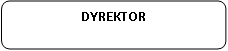 